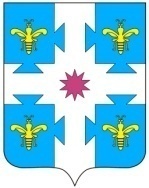 О признании утратившим силу постановления администрации Козловского района Чувашской Республики от 11.11.2020 № 469 Администрация Козловского района Чувашской Республики постановляет:Признать утратившим силу  постановление администрации Козловского района Чувашской Республики от 11.11.2020 № 469 «Об утверждении предельной стоимости горячего питания в общеобразовательных учреждениях Козловского района Чувашской Республики».2. Настоящее постановление вступает в силу после его официального опубликования в периодическом печатном издании «Козловский вестник».  3. Контроль за исполнением настоящего постановления возложить на начальника управления образования  и молодежной политики администрации Козловского района Ларионову И.А.Глава администрации Козловского района                                                                                                                 Ф.Р. Искандаров